Name:_____Answer Key__________________________Period:______Unit 2:  Cell Structure and Function Study Guide1.  Identify the major functions of cell structures and cell organelles including:2.  Given an image of a cell, be able to identify: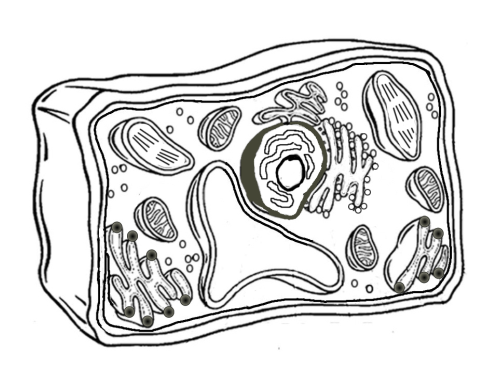 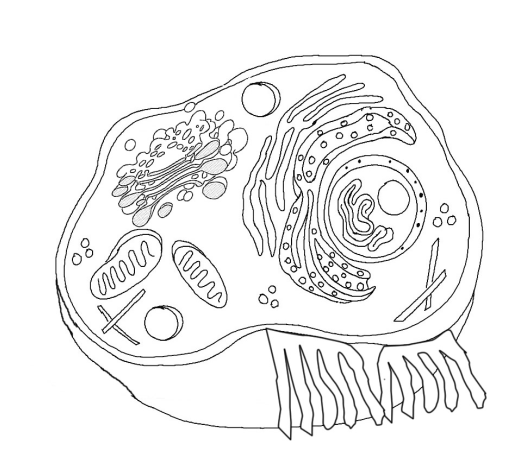 3.  What evidence would you use to determine if a cell is plant cell or animal cell?  If it is a plant cell:the cell might be green due to chloroplastsWill have a cell wall (rectangular shape)Central vacuoleIf it is an animal cell:may have lysosomes4.  What is the difference in the structure, function, and organization of life between unicellular organisms and multicellular organisms?5.  Know the organization of life:cells-_tissue_______ ____organ_______-__system____________ _organism____________	(Sometime Organ Systems are simply called Systems)6.  Understand the relationships between the levels of organization.  For example:Tissue is made up of?__specialized cells that perform a specific function__________Systems are made up of? _organs ________________Organisms are made up of? __systems_________Organs are made up of? __2 or more types of tissues_______________7. Would a tissue or an organ have greater variety specialized cells?  Explain.An organ would have greater variety of specialized cells because tissue is made up of just one type of specialized cell whereas organs are made up of two or more types of tissues, which means they include at least two different types of specialized cells.
8.	Differentiate (compare and contrast) between unicellular vs. multicellular cells and animal vs. plant cells.Unicellular would be a single cell moving and performing the functions of life on its own.  A multicellular organism would be a collection of cells, probably attached to one another so that they could perform the functions of life at the cellular, tissue, organ, and system level for the organism.Unlike animal cells, plant cells tend to be rectangular in shape due to their cell wall.  They are often green if they contain chloroplasts (though not all cells in plants contain chloroplasts-it depends on their function for the plant).  The large central vacuole may also be visible.Animal cells have lysosomes whereas plant cells do not. 9.  Compare and contrast diffusion and osmosis.Diffusion is the movement of molecules from an area of high concentration to an area of low concentration.Osmosis is specifically the diffusion of water through a selectively permeable membrane from an area of high concentration to an area of low concentration.10. Define concentration.The amount of substance in a given volume/area.11. Draw a picture of what would occur if an elodea (aquatic freshwater plant) is placed in salt water.	elodea in fresh water					elodea in salt waterOrganelleFunctionCell WallProvides structure and support for the cellCell MembraneControls what enters and exits the cellChloroplastCaptures energy from the sun to produce food for the cellChromatin/DNAThin strands of genetic material with instructions directing the cell’s functions.CytoplasmGel-like fluid that holds the other organelles in place.Endoplasmic ReticulumTransports material around the cell.MitochondriaProduces energy for the cell.  The “powerhouse”.NucleusContains the DNA, directs cell activitiesVacuoleStores water, food, wastesUnicellularMulticellularStructureOne cell=the organismThe organism is composed of more than one cell and the cells may be all different shapes and sizes based on the function they perform for the organism.FunctionThe single-celled organism must perform all of the functions of life within one cell.  Multicellular organisms tend to be more complex because they can distribute different functions to specialized cells.  For example:  skin cells, root cells in plants, stomach cells, brain cells, etc.  OrganizationUnicellular organisms consist of a single cell-the simplest level of organization.Multicellular organisms have specialized cells that perform specific functions for the organism.  The cells work together to create tissue that perform a specific function.  Tissues may work together to create organs that perform a specific function.  Organs may work together to create systems that perform specific functions.  All of the systems, working together, perform the functions of life for the organism.